海淘险索赔资料粘贴模板购买交易截图；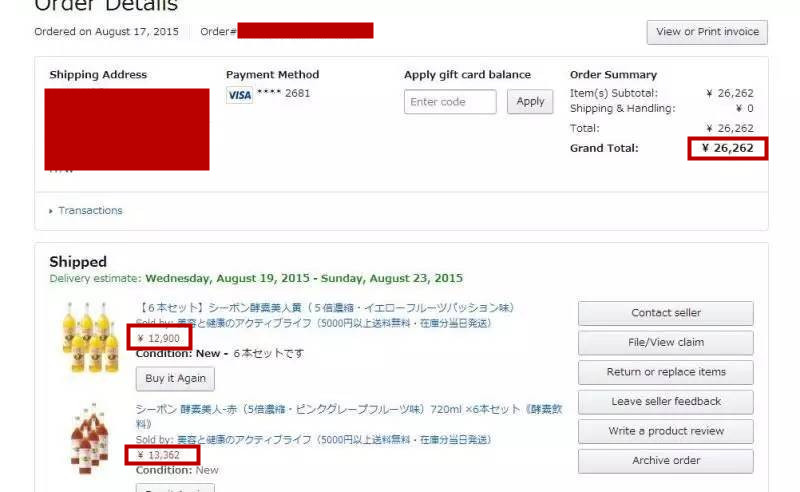 运单截图；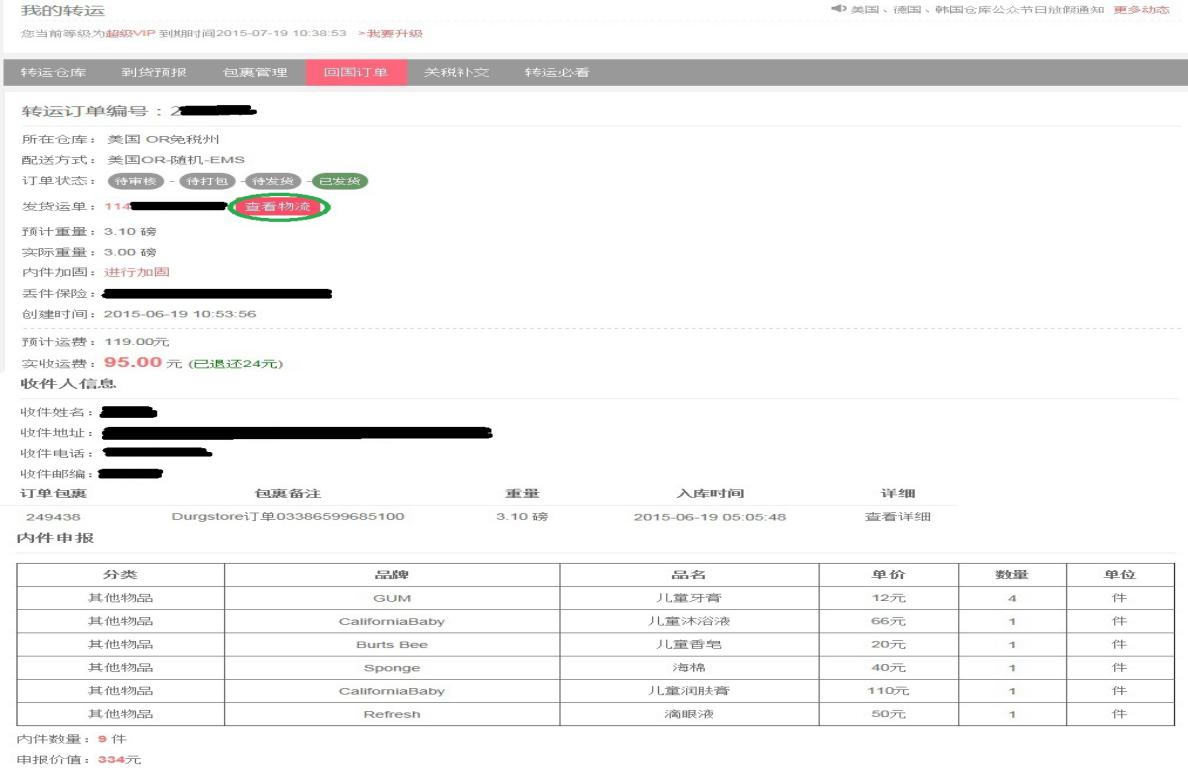 破损照片（照片拍摄，参考《海淘物品破损拍照六步攻略》）；身份证正反面照片；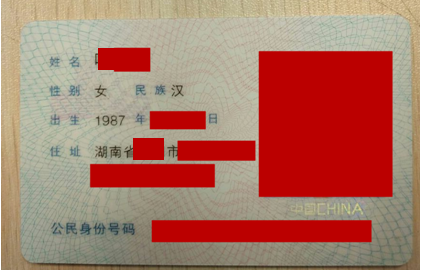 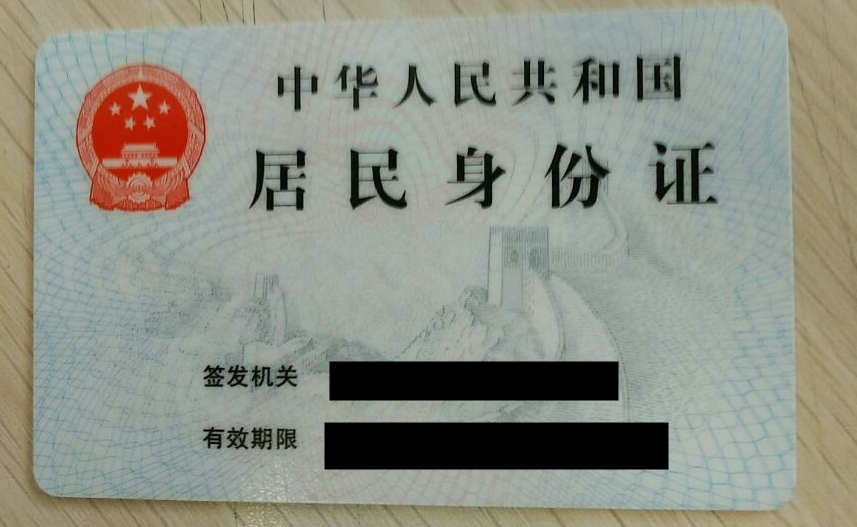 5、收赔款的账号（推荐工商银行）    开户行：工商银行上海分行民生支行（名称具体到XX支行）    姓名：张三    账号：622XXXXXXXXX6.破损或者丢失证明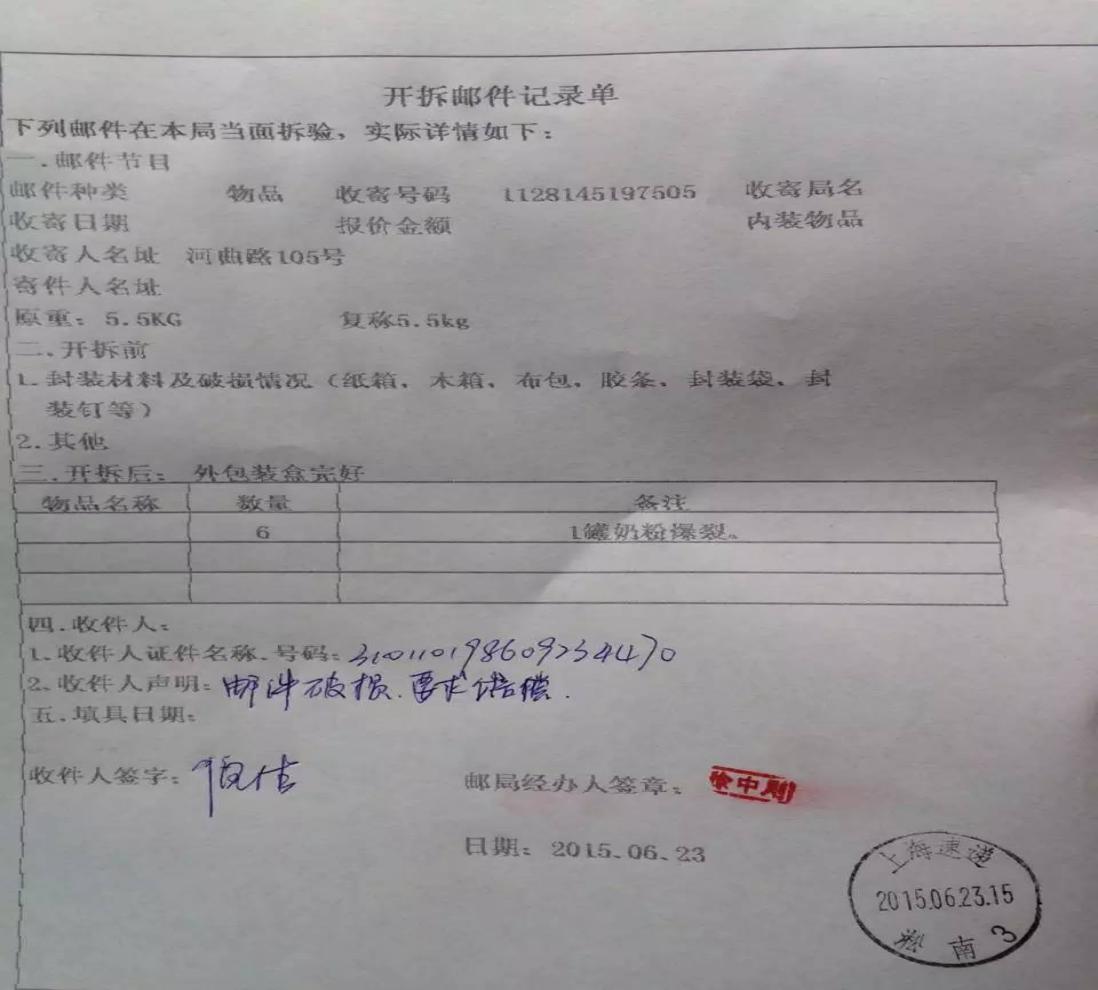 7、箱内货物清单和破损情况及索赔箱内全部货品全部数量破损数量爱他美奶粉3桶破损1桶尿布湿4包无酵素2瓶破损1瓶索赔：1桶奶粉，1瓶酵素。索赔：1桶奶粉，1瓶酵素。索赔：1桶奶粉，1瓶酵素。